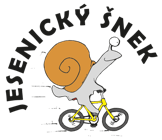 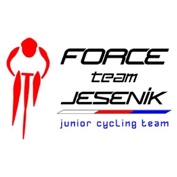 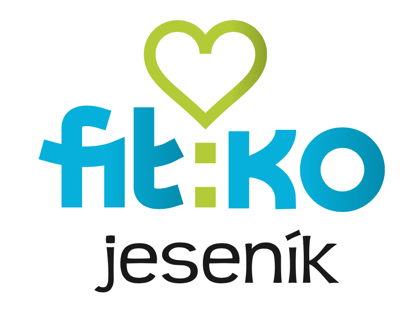 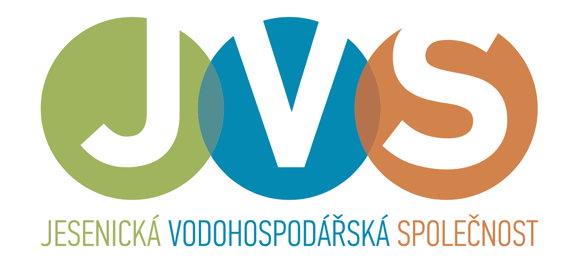 VELKÁ CENA JVSTerezínský trojúhelník5. silniční závod Jesenického Šneka 2020Pořadatel:		FORCE TEAM JESENÍK z.s.Datum: 		Neděle 28.6.2020Ředitel závodu: 	Rostislav Brokeš, e-mail: brokes@gymjes.cz tel.: 778766192 Prezentace: 		Terezín- odbočka na letiště. 11:00-11:45.Trasa závodu:	Okruh 5,5km. Křižovatka Terezín, křižovatka Kolnovice, křižovatka Mikulovice, cíl na horizontu cesty z Terezína do Kolnovic. Počet kol 8-10 bude stanoven podle počasí a počtu závodníků.	LIMIT: V prostoru cíle při průjezdu do každého kola cca 10 minut po průjezdu prvních závodníků. Startovat tak mohou i mladší žáci, předžáci, …Zabezpečení:	Před hlavní skupinou pojede doprovodné vozidlo.Startovné: 		Závodnici A, B, C, D, E, J, ŽA, ŽB 100,- KčŽáci, žačky, kadeti, kadetky 50,- Kč			ČÍSLA NA PRAVOU STRANU!Start: 		12:00 - společný start z křižovatky v Kolnovicích Vyhlášení:	Co nejdříve po skončení závodů – Terezín- odbočka na letiště.Věcné ceny pro první 3 závodníky každé kategorie.Zdravotník: 		Pohotovost 155Ostatní:		Všichni účastníci se závodu zúčastňují na vlastní nebezpečí, pořadatel neručí za škody účastníkům vzniklé ani jimi způsobené. Všichni účastníci musí dodržovat ustanovení zákona č.361/2000 Sb. Závod podléhá pravidlům ČSC. Vše závodníci stvrzují při prezentaci podpisem. Nezletilí pak podpisem zákonného zástupce. Mechanické vozy nejsou povoleny!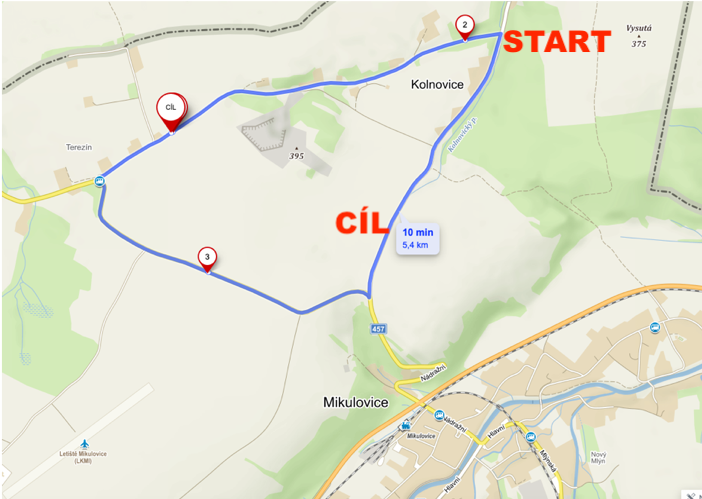 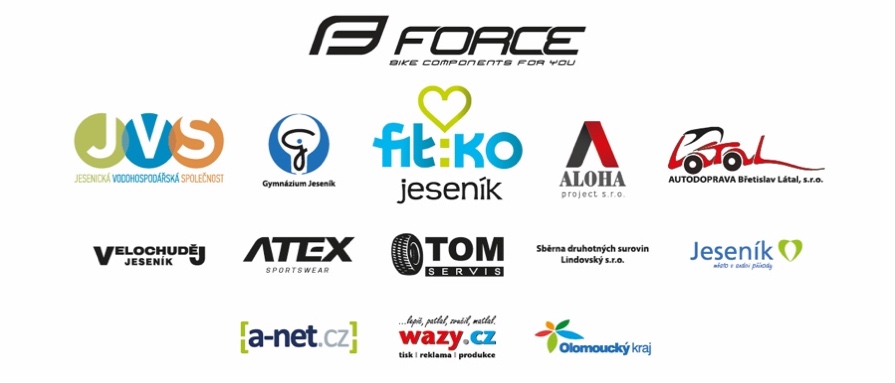 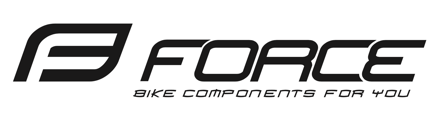 